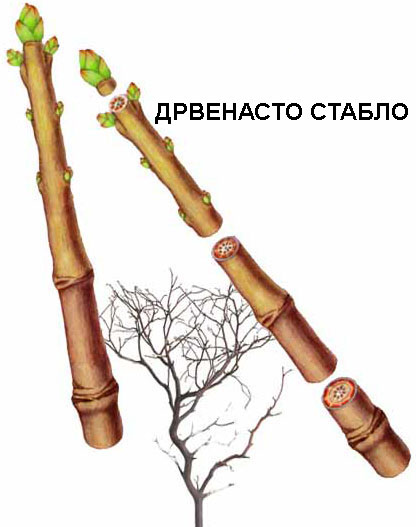 Типови стаблаДрво:Жбун:Меко стабло:пузавица:повијуша:лијана: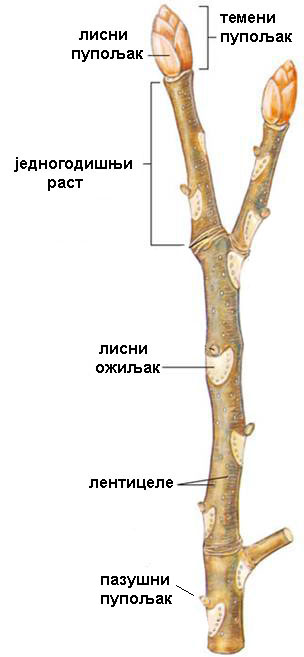 Подземна стаблаКртола:Луковица:Ризом: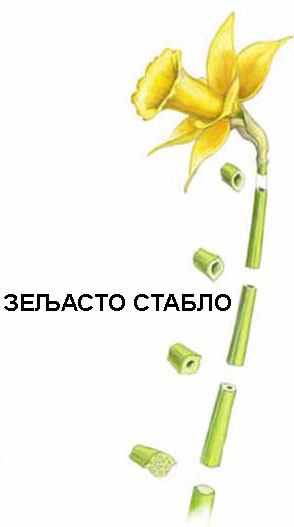 Примери биљака са зељастим стабломЈедногодишње:Двогодишње:Вишегодишње: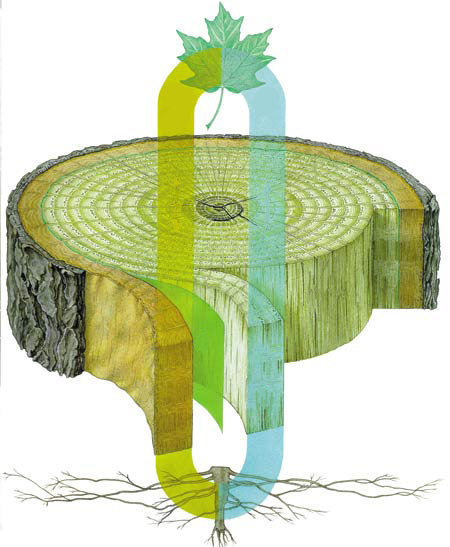 Улоге стабла